СОГЛАСОВАНО                                                         УТВЕРЖДАЮ                                            ПРИНЯТО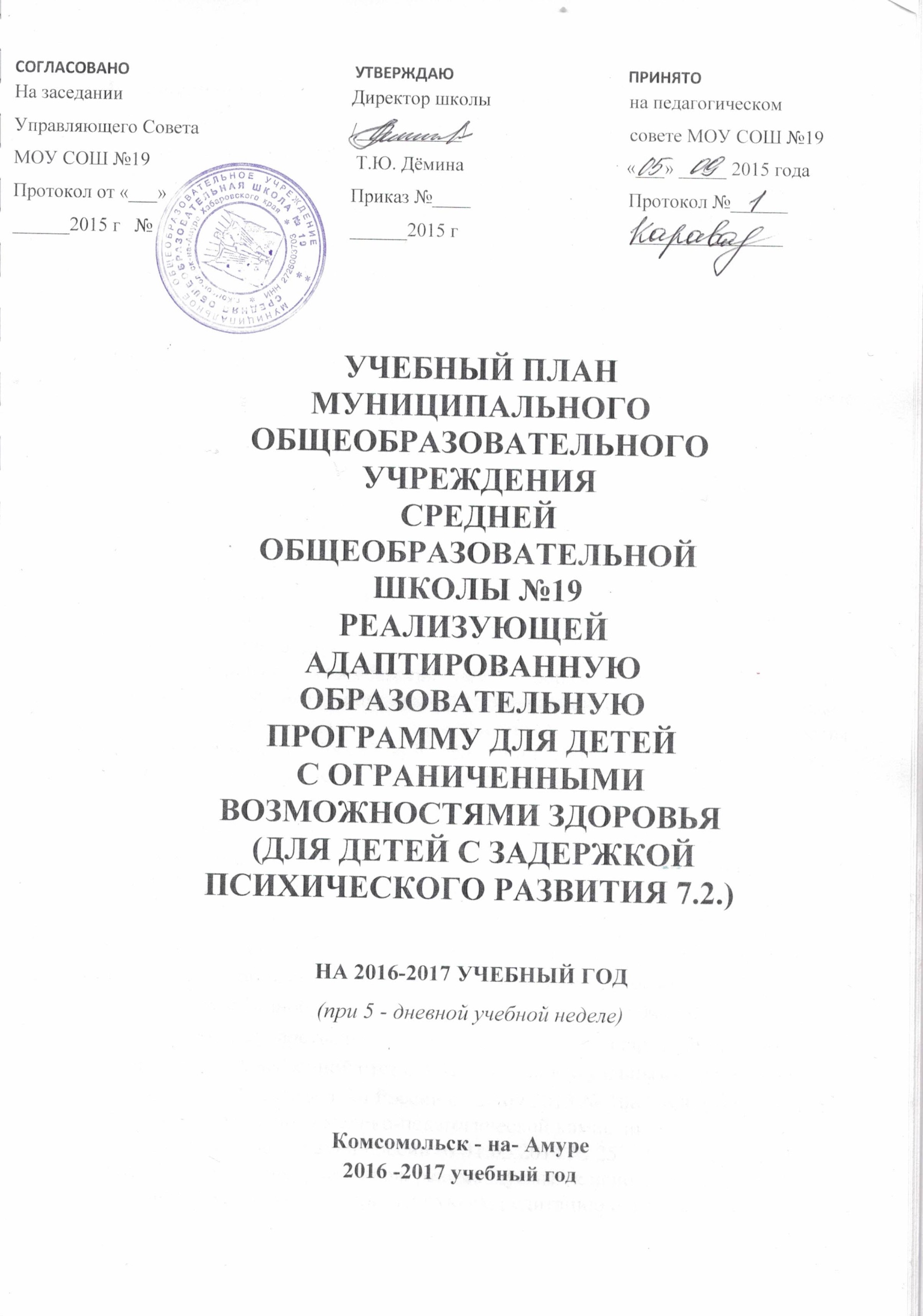 На заседании 	Директор школы                             на педагогическом Управляющего Совета                      	/___________/                                  совете МОУ СОШ №19МОУ СОШ №19                                  	 Т.Ю. Дёмина                                  «___» _____ 2016 годаПротокол от «___» 	Приказ №____                                 Протокол №____________2016 г   №                             	______2016 г                                    ________________УЧЕБНЫЙ ПЛАНМУНИЦИПАЛЬНОГООБЩЕОБРАЗОВАТЕЛЬНОГО УЧРЕЖДЕНИЯСРЕДНЕЙ ОБЩЕОБРАЗОВАТЕЛЬНОЙ ШКОЛЫ №19РЕАЛИЗУЮЩЕЙ АДАПТИРОВАННУЮ ОБРАЗОВАТЕЛЬНУЮПРОГРАММУ ДЛЯ ДЕТЕЙ С ОГРАНИЧЕННЫМИ ВОЗМОЖНОСТЯМИ ЗДОРОВЬЯ (ДЛЯ ДЕТЕЙ С ЗАДЕРЖКОЙ ПСИХИЧЕСКОГО РАЗВИТИЯ 7.2.)НА 2016-2017 УЧЕБНЫЙ ГОД (при 5 - дневной учебной неделе)Комсомольск - на- Амуре2016 -2017 учебный годПояснительная записка к учебному плану МОУ СОШ №19 г. Комсомольска-на-Амуре реализует адаптированную образовательную программу для детей с ограниченными возможностями здоровья (для учащихся с задержкой психического развития вариант 7.2.) на 2016-2017 учебный год.Учебный план Муниципального общеобразовательного учреждения средней общеобразовательной школы №19 г. Комсомольска-на-Амуре хабаровского края (далее школы), реализующего адаптированную образовательную программу для детей с ограниченными возможностями здоровья (для учащихся с задержкой психического развития) построен с учётом требований современной жизни общества и тех проблем, которые затрагивают интересы и потребности детей с ограниченными возможностями здоровья. Своевременное обеспечение адекватных условий обучения и воспитания детей с задержкой психического развития способствует преодолению неуспеваемости учащихся, охране здоровья, профилактике асоциального поведения, коррекции их психических и физических нарушений.Учебный план формируются в соответствии с:Федеральным Законом от 29.12.2012 № 273-ФЗ «Об образовании в Российской Федерации»;Федеральным государственным образовательным стандартом  начального общего образования обучающихся с ограниченными возможностями здоровья, утвержденным приказом Министерства образования и науки Российской Федерации от 19.12.2014 № 1598 (далее – ФГОС начального общего образования обучающихся с ОВЗ) (для  I    классовПриказом Минобрнауки России от 31.12.2015 № 1576 «О внесении изменений в федеральный государственный образовательный стандарт начального общего образования, утверждённый приказом Министерства образования и науки Российской Федерации от 6 октября 2009 г. № 373»          Приказом Минобрнауки России от 19.12.2014 № 1598 «Об утверждении федерального государственного образовательного стандарта начального общего образования обучающихся с ограниченными возможностями здоровья»          Приказом Минобрнауки России от 19.12.2014 № 1599 «Об утверждении федерального государственного образовательного стандарта образования обучающихся с умственной отсталостью (интеллектуальными нарушениями)»         Приказом Минобрнауки России от 20.09.2013 № 1082 «Об утверждении Положения о психолого-медико-педагогической комиссии»       Приказом Минобрнауки России от 31.03.2014 № 253 «Об утверждении федерального перечня учебников, рекомендуемых к использованию при реализации имеющих государственную аккредитацию образовательных программ начального общего, основного общего, среднего общего образования» (с изменениями и дополнениями)      Приказ Минобрнауки России от 2.09.2013 № 1035 «О признании не действующим на территории Российской Федерации письма Министерства просвещения СССР от 5.05.1978 №28-М «Об улучшении организации индивидуального обучения больных детей на дому» и утратившим силу письма Министерства народного просвещения РСФСР от 14.11.1988 № 17-253-6 «Об индивидуальном обучении больных детей на дому»        Примерной адаптированной основной общеобразовательной программой начального общего образования обучающихся с задержкой психического развития, одобренной 22.12.2015, протокол №4/15Письмом Минобрнауки России от 11.03.2016 № ВК-452/07 «О введении ФГОС ОВЗ»        Письмом Минобрнауки России от 13.01.2016 № ВК-15/07 «О направлении Методических рекомендаций»      Письмом Минобрнауки России от 18.03.2014 № 06-281 «О направлении Требований» (вместе с «Требованиями к организации образовательного процесса для обучения инвалидов и лиц с ограниченными возможностями здоровья в профессиональных образовательных организациях, в том числе оснащённости образовательного процесса»       Письмом Минобрнауки России от 19.02.2016 № 07-719 «О подготовке к введению ФГОС ОВЗ»     Письмом Минобрнауки России от 20.08.2014 № ВК-1748/07 «О государственной аккредитации образовательной деятельности по образовательным программам, адаптированным для обучения лиц с умственной отсталостью»      Письмом Минобрнауки России от 31.08.2015 № ВК-2101/07 «О порядке организации получения образования обучающимися, нуждающимися в длительном лечении»     Письмом Федеральной службы по надзору в сфере образования и науки от 16.04.2015 № 01-50-174/07-1968 «О приеме на обучение лиц с ограниченными возможностями здоровья»Письмом Минобрнауки России от 10.12.2012 №07-832 «О методических рекомендациях по организации обучения на дому детей-инвалидов с использованием дистанционных образовательных технологий»       Письмо Минобрнауки России от 07.06.2013 № ИР-535/07 «О коррекционном и инклюзивном образовании»      Письмом Минобрнауки России от 13.11.2015 № 07-3735 «О направлении методических рекомендаций»      Письмом Минобрнауки России от 11.08.2016 № ВК-1788/07 «Об организации образования обучающихся с умственной отсталостью»Примерный учебный план образовательных учреждений на 2016/2017 учебный год обеспечивает выполнение гигиенических требований к режиму образовательного      процесса,      установленных      СанПиН     2.4.2.2821-10 «Санитарно-эпидемиологические	требования к условиям и организации обучения в общеобразовательных учреждениях», утвержденных постановлением Главного государственного санитарного врача	Российской	Федерации от 29.12.2010 № 189 (далее – СанПиН 2.4.2.2821-10).Учебный план – документ, в котором определены состав учебных предметов, изучаемых в МОУ СОШ №19, их распределение по годам обучения, недельное и годовое количество времени, отводимое на каждый учебный предмет. Учебный план ФГОС НОО с ОВЗ, вариант 7.2 отличается наличием коррекционно-развивающей области, включающей в себя часы на коррекционно-развивающие занятия и ритмику.АООП НОО с ОВЗ 7.2 определена  на основе рекомендаций психолого-медико-педагогической комиссии (ПМПК). На ее основе составлен учебный план для учащихся с ОВЗ на 2016-2017 учебный год.Учебный план состоит из двух частей - обязательной части и части, формируемой участниками образовательных отношений.Обязательная частьОбязательная часть УП определяет состав учебных предметов обязательных предметных областей, которые должны быть реализованы во всех образовательных организациях, реализующих АООП, и учебное время, отводимое на их изучение по классам (годам) обучения.Формируемая частьВ часть, формируемую участниками образовательных отношений, входит внеурочная деятельность. В соответствии с требованиями Стандарта внеурочная деятельность организуется по направлениям развития личности (коррекционно-развивающее, нравственное, социальное, общекультурное, спортивно-оздоровительное).Организация занятий по направлениям внеурочной деятельности является неотъемлемой частью образовательного процесса в образовательной организации. МОУ СОШ №19  предоставляет обучающимся возможность выбора широкого спектра занятий, направленных на их развитие.Коррекционно-развивающее направление, согласно требованиям ФГОС, является обязательным и представлено коррекционно-развивающими занятиями (логопедические и психокоррекционные занятия) и ритмикой.       В МОУ СОШ №19, осуществляющей инклюзивное обучение, коррекционно-развивающее обучение реализуют штатные специалисты: учитель-логопед, учитель-дефектолог, педагог-психолог.Логопедические занятияЦель логопедических занятий состоит в диагностике, коррекции и развитии всех сторон речи (фонетико-фонематической, лексико-грамматической, синтаксической), связной речи; формировании навыков коммуникации.      Основными направлениями логопедической работы является:Диагностика и коррекция звукопроизношения (постановка, автоматизация и дифференциация звуков речи);Диагностика и коррекция звукопроизношения (постановка, автоматизация и дифференциация звуков речи);Диагностика и коррекция лексической стороны речи;Диагностика и коррекция грамматического строя речи (синтаксической структуры речевых высказываний, словоизменения и словообразования);Коррекция диалогической и формирование монологической форм речи;Развитие коммуникативной функции речи;Коррекция нарушений чтения и письма;Расширение представлений об окружающей действительности; Развитие познавательной сферы (мышления, памяти, внимания).Психокоррекционные занятияЦель психокоррекционных занятий заключается в применении разных форм взаимодействия с обучающимися, направленными на преодоление или ослабление проблем в психическом и личностном развитии, гармонизацию личности и межличностных отношений; формирование навыков адекватного поведения.ОСНОВНЫЕ НАПРАВЛЕНИЯ РАБОТЫ:Диагностика и развитие эмоционально-личностной сферы (гармонизация психоэмоционального состояния, формирование позитивного отношения к своему «Я», повышение уверенности в себе, развитие самостоятельности, формирование навыков самоконтроля);Диагностика и развитие коммуникативной сферы и социальная интеграция (развитие способности к эмпатии, сопереживанию)Формирование продуктивных видов взаимодействия с окружающими (в семье, классе), повышение социального статуса ребенка в коллективе, формирование и развитие навыков социального поведения).Ритмика Целью занятий по ритмике является развитие двигательной активности ребенка в процессе восприятия музыки.  На занятиях ритмикой осуществляется коррекция недостатков двигательной, эмоционально-волевой, познавательной сфер, которая достигается средствами музыкально-ритмической деятельности. Занятия способствуют развитию общей и речевой моторики, ориентировке в пространстве, укреплению здоровья, формированию навыков здорового образа жизни у обучающихся с интеллектуальными нарушениями.ОСНОВНЫЕ НАПРАВЛЕНИЯ РАБОТЫ ПО РИТМИКЕ:Упражнения на ориентировку в пространстве;Ритмико-гимнастические упражнения (общеразвивающие упражнения, упражнения на координацию движения, упражнение на расслабление мышц);Упражнения с детскими музыкальными инструментами, игры под музыку;Танцевальные упражнения.Таким образом, каждый второклассник с ЗПР, обучающийся инклюзивно в МОУ СОШ №19, будет получать коррекционную помощь. Занятия с дефектологомЦель коррекционных занятий заключается в обеспечении своевременной специализированной помощи учащимся с ОВЗ, испытывающих трудности в обучении, в освоении ими обязательного минимума содержания образования в условиях массовой школы.Коррекционно-педагогическая работа дефектолога, основываясь на принципах коррекционной педагогики, строится с учетом возрастных и индивидуальных особенностей учащихся, в соответствии со структурой и характером нарушений, их влиянием на учебную деятельность и общее развитие ребенка.   Диагностическое направление.  Диагностическое направление работы включает в себя: первичное дефектологическое обследование; систематические этапные наблюдения специалиста за динамикой и коррекцией психического развития; проверку соответствия выбранной программы, методов и приемов обучения реальным достижениям и уровню развития ребенка.   Основная задача этого направления – прогноз возможных трудностей обучения на его начальном этапе, определение причин и механизмов уже возникших учебных проблем. Поэтому в обследовании детей с ОВЗ учителем-дефектологом выделяются два аспекта: психологический и педагогический. При этом психологический аспект является основанием для квалификации школьных трудностей ребенка и определения соответствия уровня актуального развития его учебным достижениям. Он включает в себя изучение уровня умственного, речевого и моторного развития учащегося, особенностей гнозиса и праксиса, межанализаторного взаимодействия, пространственно-временных представлений,  характера произвольной деятельности школьника.   Динамическое изучение учащихся.    Проводится с целью отслеживания динамики развития ребенка, определения соответствия выбранных форм, приемов, методов обучения уровню развития учащегося. В процессе динамического изучения также решается задача дифференциации сходных состояний нарушения развития, выявление детей, не подлежащих обучению в общеобразовательной школе даже на интегрированной форме обучения. Динамическое изучение проводится не менее двух раз в году (сентябрь – май). Результаты обсуждаются на заседании школьного ПМПк и оформляются в виде дефектологического представления на учащегося. Динамическое изучение также включает в себя определение сформированности учебных навыков и способов учебной работы (умения и навыки восприятия информации, планирования учебной деятельности, самоконтроля и др.)     Текущая диагностика.    Диагностика направлена на обследование учащихся массовых классов школы по запросу родителей, педагогов, специалистов школьного консилиума. Временных рамок этот этап не имеет, обследование проводится на протяжении учебного года по мере необходимости.      Коррекционное направление.    Коррекционное направление работы учителя-дефектолога представляет собой систему коррекционного воздействия на учебно-познавательную деятельность ребенка с задержкой психического развития в динамике образовательного процесса. В зависимости от структуры дефекта и степени его выраженности определяется содержательная направленность коррекционной работы.   Основной формой организации дефектологической работы являются групповые и индивидуальные занятия. В группы зачисляются дети с однородной структурой нарушения. Количество детей в группах варьируется в зависимости от степени выраженности нарушения (от 2 до 7 человек). Групповые занятия проводятся в часы, свободные от уроков, с учетом режима работы школы. Занятия носят коррекционно-развивающую и предметную направленность. Периодичность и продолжительность занятий зависит от тяжести и характера нарушения, а суммарная нагрузка на ребенка определяется с учетом работы с ним других специалистов. Темы групповых и индивидуальных занятий, а также учет посещаемости отражается в типовом классном журнале.К основным направлениям коррекционно-развивающей работы относятся:сенсорное и сенсомоторное развитие;формирование пространственно-временных отношений;умственное развитие (мотивационный, операционный и регуляционный компоненты; формирование соответствующих возрасту общеинтеллектуальных умений, развитие наглядных и словесных форм мышления);формирование универсальных учебных действий, нормализация ведущей деятельности возраста;формирование разносторонних представлений о предметах и явлениях окружающей действительности, обогащение словаря, развитие связной речи;готовность к восприятию учебного материала;формирование необходимых для усвоения программного материала умений и навыков.    Особенностью проведения коррекционных занятий является использование дефектологом специальных приемов и методов, обеспечивающих удовлетворение специальных образовательных потребностей детей с ЗПР, предоставление учащимся дозированной помощи, что позволяет максимально индивидуализировать коррекционный процесс. Важным результатом занятий является перенос формируемых на них умений и навыков в учебную работу ребенка, поэтому необходима связь коррекционных программ специалиста с программным учебным материалом.Продолжительность учебной недели в течение всех лет обучения – 5 дней. Пятидневная рабочая неделя устанавливается в целях сохранения и укрепления здоровья обучающихся. Обучение проходит в одну смену.Продолжительность учебного года на первой ступени общего образования составляет 34 недели, в 1 и 1 дополнительном классах  — 33 недели. Продолжительность каникул в течение учебного года составляет не менее 30 календарных дней, летом — не менее 8 недель. Для обучающихся в 1 и 1 дополнительном1 классов устанавливаются в течение года дополнительные недельные каникулы. Продолжительность учебных занятий составляет 40 минут. При определении продолжительности занятий в 1 и 1 дополнительном классах используется «ступенчатый» режим обучения: в первом полугодии (в сентябре, октябре − по 3 урока в день по 35 минут каждый, в ноябре-декабре − по 4 урока по 35 минут каждый; январь-май − по 4 урока по 40 минут каждый);Количество часов, отводимых на изучение учебных предметов «Русский язык», «Литературное чтение» может корректироваться в рамках предметной области «Филология» с учётом психофизических особенностей обучающихся с ЗПР. В связи с чем, количество часов, отводимых на изучение учебных предметов «Русский язык», «Литературное чтение» увеличено на 1 час за счет части, формируемой участниками образовательного процесса.В предметную область «Филология» введен учебный предмет «Иностранный язык», в результате изучения которого у обучающихся с ЗПР будут сформированы первоначальные представления о роли и значимости иностранного языка в жизни современного человека и поликультурного мира. Обучающиеся с ЗПР приобретут начальный опыт использования иностранного языка как средства межкультурного общения, как нового инструмента познания мира и культуры других народов, осознают личностный смысл овладения иностранным языком. Изучение учебного предмета «Иностранный язык» начинается со 3-го класса. На его изучение отводится 1 час в неделю. При проведении занятий по предмету «Иностранный язык» класс делится на две группы. Часы коррекционно-развивающей области представлены групповыми и индивидуальными коррекционно-развивающими занятиями (логопедическими и психокоррекционными), направленными на коррекцию недостатков психофизического развития обучающихся и восполнение пробелов в знаниях, а также групповыми занятиями по ритмике, направленными на коррекцию отклонений в развитии моторной деятельности обучающихся, развитие пространственных представлений, координации движений и улучшения осанки детей. Количество часов в неделю указывается на одного учащегося. Коррекционно-развивающие занятия проводятся в течение учебного дня и во внеурочное время. На индивидуальные коррекционные занятия отводится до 25 мин., на групповые занятия – до 40 минут.Количество учебных занятий за 5 учебных лет не может составлять более 3732 часов. Время, отводимое на внеурочную деятельность, на ступени начального общего обучения составляет − 1680 часов, из них 1176 ч приходится на коррекционно-развивающее направление.Сроки  школьных каникул:        Учебный план составлен с учетом психофизических особенностей детей и направлен на восполнение пробелов предшествующего развития, на формирование знаний и представлений об окружающем мире,  одновременное развитие речи и умственных операций, на развитие пространственных представлений и моторики, на нормализацию деятельности в целом, что определяет специфику программы специальной школы для детей с задержкой психического развития.В процессе обучения на 1 ступени и по окончании начальных классов учащиеся, успешно освоившие адаптированную общеобразовательную программу, по решению психолого-медико-педагогической комиссии могут быть переведены в общеобразовательную школу или продолжить обучение в данном учебном учреждении. В случае выявления у обучающегося тяжелой формы задержки психического развития (например, задержки психического развития церебрально-органического генеза) рекомендуется продолжить его обучение  в  специальном (коррекционном) образовательном учреждении.В учебном плане школы выделены 2 области:1.Образовательная область – реализующая федеральный компонент государственного стандарта, 2.Коррекционно-развивающая область (школьный компонент) - отражающая особенности обучения в общеобразовательном учреждении, реализующем адаптированные образовательные программы для детей с ограниченными   возможностями   здоровья.УЧЕБНЫЙ ПЛАН.Годовой учебный план НОО обучающихся с ЗПР 7.2Недельный учебный план НОО обучающихся  с ЗПР (7.2)2.3.Недельный учебный план 2В класса (учащихся с ЗПР) на 2016-2017 учебный год2.3.Годовой учебный план 2В класса (учащихся с ЗПР)Программно-методическое обеспечение 2В класса.Учебники для 2 класса по программе «Школа России» на 2016-2017 уч.годПо УМК «Школа России»Рабочие тетради пособия к учебникам 2 класса по программе «Школа России»:осенние каникулыс 31.10.2016 по 06.11.2016 годазимние каникулыс 26.12.2016 по 08.01.2017 года;весенние каникулыс 27.03.2017 по 02.04.2017 года;дополнительные	каникулы	для первоклассниковс 20.02.2017 по 26.02.2017 года;Годовой  учебный план начального общего образования
обучающихся с задержкой психического развития (вариант 7.2)Годовой  учебный план начального общего образования
обучающихся с задержкой психического развития (вариант 7.2)Годовой  учебный план начального общего образования
обучающихся с задержкой психического развития (вариант 7.2)Годовой  учебный план начального общего образования
обучающихся с задержкой психического развития (вариант 7.2)Годовой  учебный план начального общего образования
обучающихся с задержкой психического развития (вариант 7.2)Годовой  учебный план начального общего образования
обучающихся с задержкой психического развития (вариант 7.2)Годовой  учебный план начального общего образования
обучающихся с задержкой психического развития (вариант 7.2)Годовой  учебный план начального общего образования
обучающихся с задержкой психического развития (вариант 7.2)Предметные 
областиКлассы Учебные предметыКоличество часов 
в годКоличество часов 
в годКоличество часов 
в годКоличество часов 
в годКоличество часов 
в годВсегоПредметные 
областиКлассы Учебные предметы11 доп.234ВсегоОбязательная частьОбязательная частьФилологияРусский язык165165170136136772ФилологияЛитературное чтение132132136136102638ФилологияИностранный язык---343468Математика и информатикаМатематика132132136136136672Обществознание и естествознаниеОкружающий мир6666686868336Основы религиозных культур и светской этикиОсновы религиозных культур и светской этики-3434ИскусствоМузыка3333343434168ИскусствоИзобразительное искусство3333343434168ТехнологияТехнология3333343434168Физическая культураФизическая культура 9999102102102504ИтогоИтого6936937147147143528Часть, формируемая участниками образовательного процессаЧасть, формируемая участниками образовательного процесса--686868204Максимально допустимая годовая нагрузка (при 5-дневной учебной неделе)Максимально допустимая годовая нагрузка (при 5-дневной учебной неделе)6936937827827823732Внеурочная деятельность (включая коррекционно-развивающую область):Внеурочная деятельность (включая коррекционно-развивающую область):3303303403403401680коррекционно-развивающая областькоррекционно-развивающая область2312312382382381176коррекционно-развивающие занятиякоррекционно-развивающие занятия1981982042042041008ритмикаритмика3333343434168направления внеурочной деятельностинаправления внеурочной деятельности9999102102102504Всего к финансированиюВсего к финансированию102310231122112211225412Примерный недельный учебный план начального общего образования
обучающихся с задержкой психического развития (вариант 7.2)
(вариант 1)Примерный недельный учебный план начального общего образования
обучающихся с задержкой психического развития (вариант 7.2)
(вариант 1)Примерный недельный учебный план начального общего образования
обучающихся с задержкой психического развития (вариант 7.2)
(вариант 1)Примерный недельный учебный план начального общего образования
обучающихся с задержкой психического развития (вариант 7.2)
(вариант 1)Примерный недельный учебный план начального общего образования
обучающихся с задержкой психического развития (вариант 7.2)
(вариант 1)Примерный недельный учебный план начального общего образования
обучающихся с задержкой психического развития (вариант 7.2)
(вариант 1)Примерный недельный учебный план начального общего образования
обучающихся с задержкой психического развития (вариант 7.2)
(вариант 1)Примерный недельный учебный план начального общего образования
обучающихся с задержкой психического развития (вариант 7.2)
(вариант 1)Предметные 
областиКлассы Учебные предметыКоличество часов 
в неделюКоличество часов 
в неделюКоличество часов 
в неделюКоличество часов 
в неделюКоличество часов 
в неделюВсегоПредметные 
областиКлассы Учебные предметы111234ВсегоОбязательная частьОбязательная частьФилологияРусский язык5554423ФилологияЛитературное чтение4444319ФилологияИностранный язык---112Математикаи информатикаМатематика4444420Обществознание и естествознаниеОкружающий мир2222210Основы религиозных культур и светской этикиОсновы религиозных культур и светской этики11ИскусствоМузыка111115ИскусствоИзобразительное искусство111115ТехнологияТехнология111115Физическая культураФизическая культура 3333315ИтогоИтого2121212121105Часть, формируемая участниками образовательного процессаЧасть, формируемая участниками образовательного процесса--2226Максимально допустимая недельная нагрузка (при 5-дневной учебной неделе)Максимально допустимая недельная нагрузка (при 5-дневной учебной неделе)2121232323111Внеурочная деятельность (включая коррекционно-развивающую область):Внеурочная деятельность (включая коррекционно-развивающую область):101010101050коррекционно-развивающая областькоррекционно-развивающая область7777735коррекционно-развивающие занятиякоррекционно-развивающие занятия6666630ритмикаритмика111115направления внеурочной деятельностинаправления внеурочной деятельности3333315Всего к финансированиюВсего к финансированию3131333333161Примерный недельный учебный план начального общего образования
обучающихся с задержкой психического развития (вариант 7.2)
(вариант 1)Примерный недельный учебный план начального общего образования
обучающихся с задержкой психического развития (вариант 7.2)
(вариант 1)Примерный недельный учебный план начального общего образования
обучающихся с задержкой психического развития (вариант 7.2)
(вариант 1)Предметные 
областиКлассы Учебные предметыКоличество часов 
в неделюПредметные 
областиКлассы Учебные предметы2 ВОбязательная частьОбязательная частьФилологияРусский язык5ФилологияЛитературное чтение5Математикаи информатикаМатематика5Обществознание и естествознаниеОкружающий мир2ИскусствоМузыкаИскусствоИзобразительное искусствоТехнологияТехнология1Физическая культураФизическая культура 3Максимально допустимая недельная нагрузка (при 5-дневной учебной неделе)Максимально допустимая недельная нагрузка (при 5-дневной учебной неделе)23Внеурочная деятельность (включая коррекционно-развивающую область):Внеурочная деятельность (включая коррекционно-развивающую область):10коррекционно-развивающая областькоррекционно-развивающая область7Занятия с логопедомЗанятия с логопедом2По подгруппамПо подгруппам1 ФронтальноФронтально1 Занятия с психологомЗанятия с психологом2По подгруппам 1 часПо подгруппам 1 час1 Фронтально 1 часФронтально 1 час1 Занятия с дефектологомЗанятия с дефектологом2По подгруппам 1 часПо подгруппам 1 час1Фронтально 1 часФронтально 1 час1Итого коррекционно-развивающие занятияИтого коррекционно-развивающие занятия6Ритмика (фронтально)Ритмика (фронтально)1направления внеурочной деятельностинаправления внеурочной деятельности3Всего к финансированиюВсего к финансированию33Примерный недельный учебный план начального общего образования
обучающихся с задержкой психического развития (вариант 7.2)
(вариант 1)Примерный недельный учебный план начального общего образования
обучающихся с задержкой психического развития (вариант 7.2)
(вариант 1)Примерный недельный учебный план начального общего образования
обучающихся с задержкой психического развития (вариант 7.2)
(вариант 1)Предметные 
областиКлассы Учебные предметыКоличество часов 
в неделюПредметные 
областиКлассы Учебные предметы2 ВОбязательная частьОбязательная частьФилологияРусский язык170ФилологияЛитературное чтение170Математикаи информатикаМатематика170Обществознание и естествознаниеОкружающий мир68ИскусствоМузыка34ИскусствоИзобразительное искусство34ТехнологияТехнология34Физическая культураФизическая культура 102Максимально допустимая недельная нагрузка (при 5-дневной учебной неделе)Максимально допустимая недельная нагрузка (при 5-дневной учебной неделе)782Внеурочная деятельность (включая коррекционно-развивающую область):Внеурочная деятельность (включая коррекционно-развивающую область):340коррекционно-развивающая областькоррекционно-развивающая область238Занятия с логопедомЗанятия с логопедом68По подгруппамПо подгруппам34 ФронтальноФронтально34 Занятия с психологомЗанятия с психологом68По подгруппам 1 часПо подгруппам 1 час34Фронтально 1 часФронтально 1 час34Занятия с дефектологомЗанятия с дефектологом68По подгруппам 1 часПо подгруппам 1 час34Фронтально 1 часФронтально 1 час34Итого коррекционно-развивающие занятияИтого коррекционно-развивающие занятия204Ритмика (фронтально)Ритмика (фронтально)34направления внеурочной деятельностинаправления внеурочной деятельности102Всего к финансированиюВсего к финансированию1122№ п/пАвтор, наименованиеГод изданияИздательство1.Канакина В.П., Горецкий В.Г. Русский язык2010-2016Просвещение2.Климанова Л.Ф., Горецкий В.Г., Голованова М.В. и др. Литературное чтение ч. 1,22010-2016Просвещение3.Моро М.И. Степанова С.В., Волкова С.И. Математика ч1,22010-2016Просвещение4.Плешаков А.А. Окружающий мир ч 1,22010-2016Просвещение5.Роговцева Н.И. Технология2010-2016Просвещение6.Неменская Л.А.  Изобразительное искусство2010-2016Просвещение7.Критская Е.Д. Музыка2010-2016Просвещение№ п/пАвтор, наименованиеГод изданияИздательство1.Моро М.И. Математика. Рабочая тетрадь. 2 класс. Комплект в 2 частях. 2016Просвещение2.Русский язык. Рабочая тетрадь. 2 класс. Комплект в 2-х частях2016Просвещение3.Бойкина М.В. Литературное чтение: Рабочая тетрадь: 2 кл.2016Просвещение4.Волкова С.И. Математика. Проверочные работы 1 кл2016Просвещение6Плешаков А.А.Окружающий мир. Рабочая тетрадь в 2 – х частях2016Просвещение